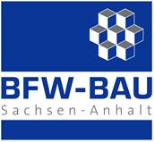 Werkzeugliste Maurer				                 Folgende Werkzeuge sind für die Ausbildung im BBZ-Bau vom Lehrling mitzubringen:10 Liter Kunststoffeimer1 Paar Fliesenecken mit GummischnurMaurerkelle (Dreieckskelle 24 cm)Wasserwaage 1,00mWasserwaage 0,30m  oder 0,40mGliedermaßstab 2,00 mZimmermannsbleistiftQuastReibebrett2 Vorhängeschlösser für den Werkzeug-UmkleideschrankArbeitsbekleidung, persönliche Schutzausrüstung: 1 Paar Arbeitsschutzschuhe Fußschutzart S 3 Arbeitshose/ArbeitsanzugSchulmaterialien für den theoretischen Unterricht:KugelschreiberSchreibblock kariert A 4Lineal Berichtshefter (erhält der Lehrling im BBZ-BAU)